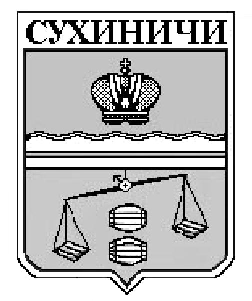 КАЛУЖСКАЯ ОБЛАСТЬСУХИНИЧСКИЙ РАЙОНАДМИНИСТРАЦИЯГОРОДСКОГО ПОСЕЛЕНИЯ «ПОСЕЛОК СЕРЕДЕЙСКИЙ»ПОСТАНОВЛЕНИЕот     24.12.2015г.                                                                              №  80О внесении изменений в постановление администрации ГП «Поселок Середейский	» от 18.05.2015 № 23а «Об отмене постановление администрации ГП «Поселок Середейский» от 14.11.2013 № 65 «Об утверждении Административного регламента осуществления муниципального контроля за обеспечением сохранности автомобильных дорог местного значения в границах населенных пунктов городского  поселения «Поселок Середейский»       Руководствуясь Федеральным законом от 06.10.2003 N 131-ФЗ "Об общих принципах организации местного самоуправления в Российской Федерации", Уставом городского поселения «Поселок Середейский», администрация ГП «Поселок Середейский»  ПОСТАНОВЛЯЕТ:       1.Внести изменения в постановление администрации городского поселение «Поселок Середейский» от 18.05.2015 № 23а «Об отмене постановление администрации ГП «Поселок Середейский» от 14.11.2013 № 65 «Об утверждении  Административного регламента осуществления муниципального контроля за обеспечением сохранности автомобильных дорог местного значения в границах населенных пунктов городского поселения «Поселок Середейский» изложив пункт 1 в новой редакции:      «1. Постановление администрации ГП «Поселок Середейский» от 14.11.2013 № 65 «Об утверждении Административного регламента осуществления муниципального контроля за обеспечением сохранности автомобильных дорог местного значения в границах населенных пунктов городского поселения «Поселок Середейский», считать утратившим силу.»       2.Настоящее Постановление вступает в силу после его официального обнародования.        3. Контроль за исполнением настоящего постановления возложить на администрацию городского поселения «Поселок Середейский».Глава администрации городского поселения«Поселок Середейский»                                                         Е.С. Давыдова